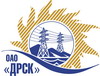 Открытое Акционерное Общество«Дальневосточная распределительная сетевая  компания»Протокол по выбору победителягород  Благовещенск, ул. Шевченко, 28ПРЕДМЕТ ЗАКУПКИ:Открытый запрос предложений на право заключения Договора на выполнение работ:  Закупка 1557 «Монтаж структурированной кабельной системы в здании управления ЮЯЭС, г. Алдан в т.ч. ПИР» для нужд филиала «Южно-Якутские электрические сети».Закупка проводится согласно ГКПЗ 2014г. раздела  2.2.1 «Услуги ТПиР»  № 1557  на основании указания ОАО «ДРСК» от  17.07.2014 г. № 175.Плановая стоимость закупки:  4 600 000,00  руб. без учета НДСФорма голосования членов Закупочной комиссии: очно-заочная.ПРИСУТСТВОВАЛИ:	На заседании присутствовали 8 членов Закупочной комиссии 2 уровня. ВОПРОСЫ, ВЫНОСИМЫЕ НА РАССМОТРЕНИЕ ЗАКУПОЧНОЙ КОМИССИИ: О ранжировке предложений Участников закупки.  Выбор победителяВОПРОС 1 «О ранжировке предложений Участников закупки. Выбор победителя»ОТМЕТИЛИ:В соответствии с требованиями и условиями, предусмотренными извещением о закупке и Закупочной документацией, предлагается ранжировать предложения после переторжки следующим образом: 	На основании вышеприведенной ранжировке предложений предлагается признать Победителем Участника, занявшего первое место, а именно: ООО «Инфорком» г. Владивосток, ул. Комсомольская, 3, предложение на общую сумму 4 109 636,00 руб. без учета НДС. 4 849 370,48 руб. (с учетом НДС). Условия оплаты: Заказчик производит оплату выполненных работ в течение 30 (тридцати) дней с момента подписания актов о приемке выполненных работ и справок о стоимости выполненных работ и справок о стоимости работ и затрат (формы КС-2, КС-3). На основании предоставленных Подрядчиков счетов-фактур, путем перечисления денежных средств на расчетный счет Подрядчика. Срок выполнения работ: Начало: с момента заключения договора. Окончание: 06 марта 2015. Гарантийные обязательства: Система СКС находится на гарантийном обслуживании, гарантия по которому действительна в течение 25 лет с момента подписания акта сдачи-приемки выполненных работ. Количество работ проверяется на этапе сдачи объекта. Гарантийные обязательства на оборудование и материалы, в том числе на аппаратную часть сетевого оборудования составляют 24 месяца со дня подписания акта сдачи-приемки выполненных работ. Настоящее предложение имеет правовой статус оферты и действует в течение 60 календарных дней со дня, следующего за днем проведения процедуры вскрытия конвертов с поступившими предложениями участников.РЕШИЛИ:Признать Победителем Участника, занявшего первое место, а именно:  ООО «Инфорком» г. Владивосток, ул. Комсомольская, 3, предложение на общую сумму 4 109 636,00 руб. без учета НДС. 4 849 370,48 руб. (с учетом НДС). Условия оплаты: Заказчик производит оплату выполненных работ в течение 30 (тридцати) дней с момента подписания актов о приемке выполненных работ и справок о стоимости выполненных работ и справок о стоимости работ и затрат (формы КС-2, КС-3). На основании предоставленных Подрядчиков счетов-фактур, путем перечисления денежных средств на расчетный счет Подрядчика. Срок выполнения работ: Начало: с момента заключения договора. Окончание: 06 марта 2015. Гарантийные обязательства: Система СКС находится на гарантийном обслуживании, гарантия по которому действительна в течение 25 лет с момента подписания акта сдачи-приемки выполненных работ. Количество работ проверяется на этапе сдачи объекта. Гарантийные обязательства на оборудование и материалы, в том числе на аппаратную часть сетевого оборудования составляют 24 месяца со дня подписания акта сдачи-приемки выполненных работ. Настоящее предложение имеет правовой статус оферты и действует в течение 60 календарных дней со дня, следующего за днем проведения процедуры вскрытия конвертов с поступившими предложениями участников№ 441/УТПиР-ВП«11» сентября 2014 годаМесто в ранжировкеНаименование и адрес участникаЦена заявки до переторжки, руб. без учета НДСЦена заявки после переторжки, руб. без учета НДС1 местоООО «Инфорком» г. Владивосток, ул. Комсомольская, 34 160 480,004 109 636,002 местоООО "Системные решения" г. Благовещенск, ул. Театральная, 574 592 502,134 592 502,13Ответственный секретарь Закупочной комиссии: Моторина О.А. _____________________________Технический секретарь Закупочной комиссии:   Коврижкина Е.Ю._______________________________